Приложение № 1к Административному регламенту Местной Администрации муниципального образования муниципальный округ Морские ворота по предоставлению муниципальной услуги: «Выдача религиозным группам подтверждений существования на территории муниципального образования муниципальный округ Морские ворота»БЛОК-СХЕМАпредоставления муниципальной услуги по выдаче религиозным группамподтверждений существования на территории муниципального образования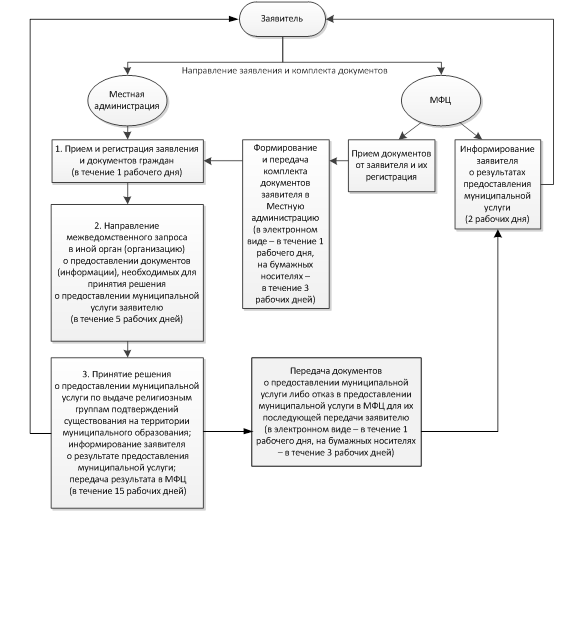 